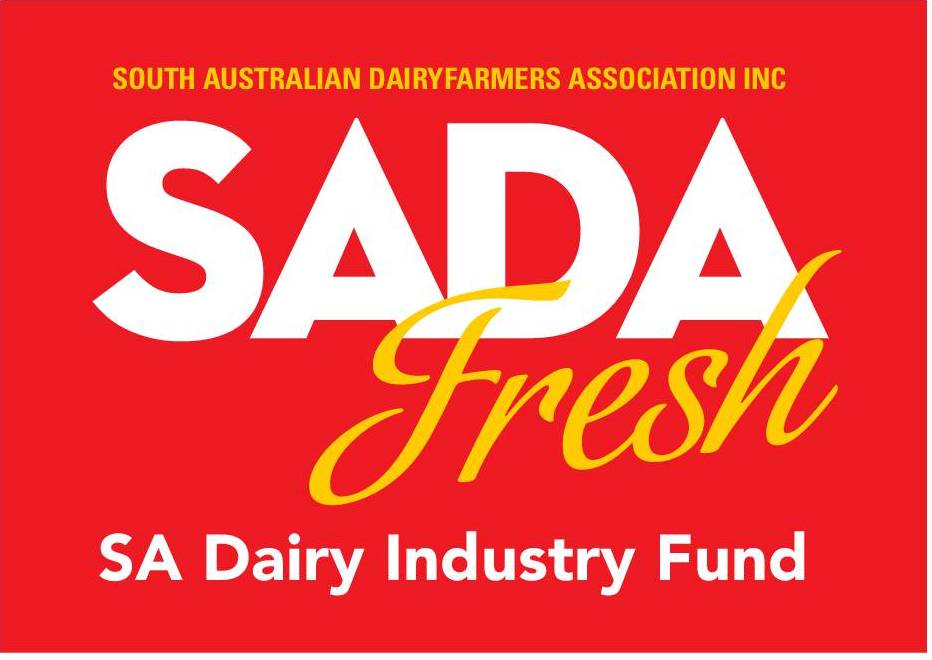 I certify that the information supplied in this assessment is a true and fair statement.For further information, including Application Guidelines visit www.sadafresh.com.au or contact:Ken LyonsExecutive OfficerSA Dairy Industry FundEmail:  executiveofficer@sadafresh.com.auMobile: 0439 444 509Please forward all completed applications to:SA Dairy Industry FundUnit 5, 780 South Road GLANDORE  SA  5037orEmail: executiveofficer@sadafresh.com.auSA DAIRY INDUSTRY FUND“EXPRESSION OF INTEREST” APPLICATION FORMProject Year 20171. Project Title (Brief)2. Project Contact Information2. Project Contact InformationApplicantABN ACNPostal AddressStreet AddressPrimary ProjectContact NamePositionAddress for correspondence (if different form above)Telephone MobileFaxEmail AddressSecondary Project Contact NamePositionAddress for correspondence (if different form above)Telephone (w)MobileFaxEmail Address3. Project Details (Expand space as required)3. Project Details (Expand space as required)3. Project Details (Expand space as required)3. Project Details (Expand space as required)Project TitleStart DateCompletion DateProject Location/sTotal Project Cost (GST exclusive)$$$Amount requested from SA Dairy Industry Fund$$$Co-funder Contributions(please list contributing organisation & $ amount)$$$Project Summary(the information provided here will be used to promote the project) (no more than 100 Words)Project objectives/aims?(please describe) (no more than 100 Words)Project methodology(please describe)How will the project benefit South Australia’s dairy industry?How does the project link with other industry initiatives?  (is it strategic and integrated?)4.  Organisation Information (Expand space as required)4.  Organisation Information (Expand space as required)What are the main activities of your organisation? (please describe)How long has your organisation been in operation?Demonstrate how your organisation has the capacity to complete the project successfully and on time and on budget.Please provide details of recent project experience (i.e. last 2 – 4 years) including:  Project Title, Brief Project Description, Time Frame, Funding Source and Cost of Project.5.  Applicant DeclarationPosition:Organisation:Signed:Name:Date:          /     /